11. 3. 2024 		Učivo 1.C	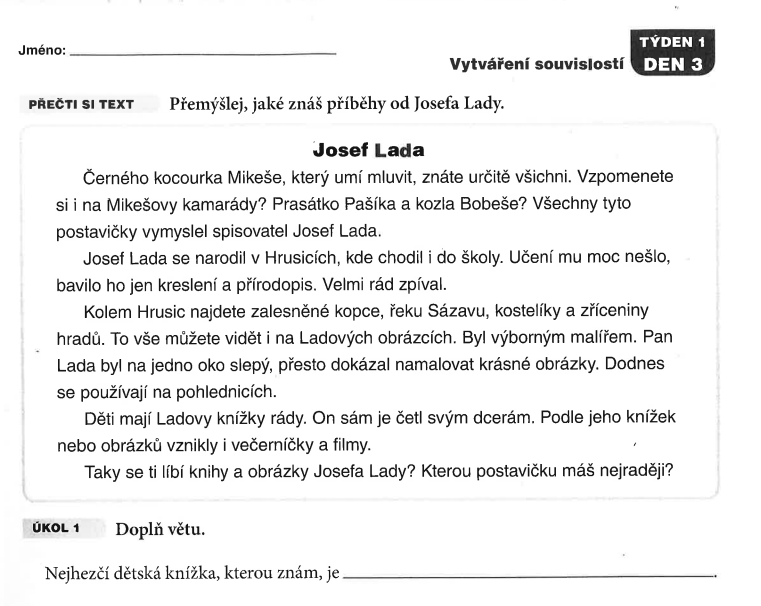 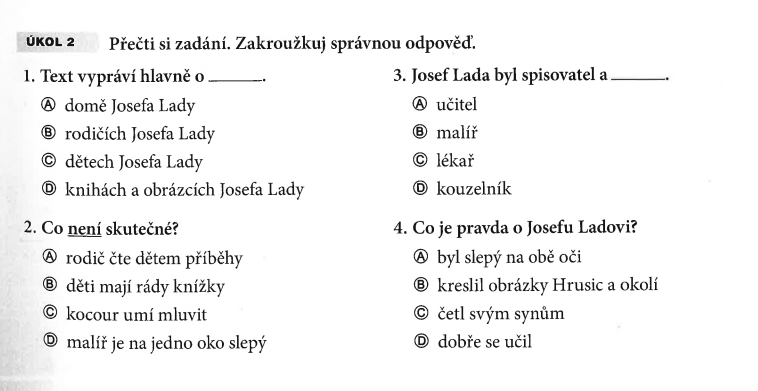 DenPředmětUčivo (pracovní sešit)DÚPOČJČtenářská dílna s deváťáky – Josef Lada 
pracovní list k dílně, další aktivity k textu (doma si s dopomocí přečtěte a zodpovězte otázky)Pravidelné čteníMPS 72/3 a 74/1 – krokováníKimova hra (paměť) – 72/2Nové prostředí „neposedové“ – 73/2ČJPísanka 55 – psaní „v“ ve slabikáchSL 16 – vyvození písmena „Č,č“ jen cv. 1-2, víc jsme nestihliPís. 56